Al Dirigente ScolasticoI.S.I.S.S. “N. Stefanelli”MondragoneIl/la sottoscritto/a _____________________________________________________________padre/madre dello studente _____________________________________________________nato a _____________________________ il ______________ residente in ________________tel _______________________ codice fiscale__________________________, iscritto per l’anno scolastico ________________ alla classe _______ sez________ di codesto Istituto 						CHIEDEl’esonero per l’anno scolastico_______/_______ del pagamento delle tasse scolastiche governative per l’iscrizione all’esame di Stato		per merito avendo riportato la media non inferiore ad 8/10 negli scrutini finali e un voto non inferiore ad 8 in comportamento. (con riserva di verifica al termine dell’anno scolastico 2023/24)-	   appartenenza a speciali categorie di beneficiari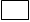 	   per motivi economici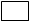 A tale scopo dichiara sotto la propria personale responsabilità che il proprio nucleo familiare è formato dal seguente numero di persone ____________ e che il reddito complessivo riferito all’anno d’imposta 2022 ammonta a Euro____________________ N.B.: ai fini dell’esenzione delle tasse scolastiche si fa riferimento al reddito annuo riportato nella dichiarazione dei redditi e NON alla situazione economica equivalente (ISEE). I limiti di reddito, in rapporto ai componenti il nucleo familiare sono annualmente riportati nella Tabella Ministeriale dell’a.s. di riferimento.Mondragone, ______________							Firma del genitore o dell’alunno maggiorenne                                                             			___________________________________Il sottoscritto, consapevole delle conseguenze amministrative e penali per chi rilasci dichiarazioni non corrispondenti a verità, ai sensi del DPR 245/2000, dichiara di aver effettuato la scelta/richiesta in osservanza delle disposizioni sulla responsabilità genitoriale di cui agli artt. 316, 337 ter e 337 quater del codice civile, che richiedono il consenso di entrambi i genitori.RICHIESTA DI ESONERO TASSE SCOLASTICHE 